  	Bible Verses for Supernatural Soulwinning 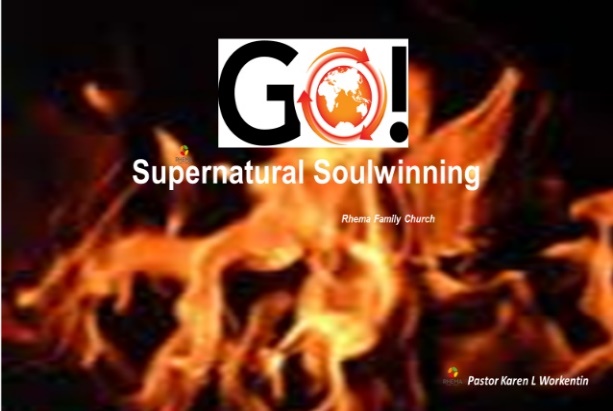 Training Lessons 1 & 2 John 3:16-1716 For God so loved the world that He gave His only begotten Son, that whoever believes in Him should not perish but have everlasting life. 17 For God did not send His Son into the world to condemn the world, but that the world through Him might be saved.Mark 16:15-16 NLT15 And then he told them, “Go into all the world and preach the Good News to everyone.16 Anyone who believes and is baptized will be saved. But anyone who refuses to believe will be condemned.
Romans 10:8-108: But what does it say? “The word is near you, in your mouth and in your heart” (that is the word of faith that we preach): 9: that if you confess with your mouth the Lord Jesus and believe in your heart that God has raised Him from the dead, you will be saved.10: For with the heart one believes unto righteousness, and with the mouth confession is made unto salvation. 13: For whoever calls on the name of the Lord shall be saved. Luke 19:10For the Son of Man came to seek and to save the lost.2 Peter 3:9 He is not willing that any should perish…but that all should come to the saving knowledge of Jesus Christ.Luke 19:10 For the Son of Man came to seek and to save the lost.Mark 16:15 And then he told them, “Go into all the world and preach the Good News to everyone.John 3:1616 For God so loved the world that He gave His only begotten Son, that whoever believes in Him should not perish but have everlasting life. 17 For God did not send His Son into the world to condemn the world, but that the world through Him might be saved.Romans 5:5…the love of God is shed abroad in our hearts by the Holy Ghost….John 14:2-3 “I go to prepare a place for you. And if I go and prepare a place for you, I will come again.”Acts 1:11 “Men of Galilee, why do you stand gazing up into heaven? This same Jesus…will come in like manner as you saw Him go into heaven.I Thess. 4:16-18 “For the Lord himself shall descend from heaven with a shout, with the voice of the archangel, and with the trump of God: and the dead in Christ shall rise first: Then we which are alive and remain shall be caught up together with them in the clouds, to meet the Lord in the air: and so shall we ever be with the Lord. Wherefore comfort one another with these words." Rev. 3:11a... “I am coming soon.”Eph 1:16b-18 …making mention of you (the lost) in my (our prayers): 17 that the God of our Lord Jesus Christ, the Father of glory, may give you the spirit of wisdom and revelation in the knowledge of Him 18 the eyes of your understanding being enlightened; that you may know what is the hope of His calling, what are the riches of the glory of His inheritance in the saints.” Theme Scripture: Psalm 142:4KJV“I looked on my right hand, and beheld, but there was no man that would know me: refuge failed me; no man cared for my soul.”Prayer Evangelism – Prayer Paves the WayJames 5:16bNKJV…the effective fervent prayer of a righteous man (or woman) avails muchTPT…for tremendous power is released through the passionate, heartfelt prayer of a Godly believer…AMP…the earnest (heartfelt, continued) prayer of a righteous man (or woman) makes tremendous power available – dynamic in it’s working. 